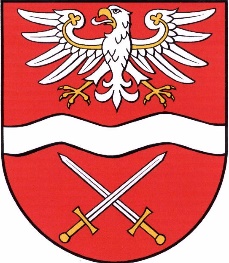 PRZEWODNICZĄCY RADY POWIATU  W  SOCHACZEWIEZawiadamia Mieszkańców Powiatu Sochaczewskiego,
 że w dniu  25 listopada 2021 r. o godz. 1200 odbędzie się XXVII SESJA  RADY  POWIATU W SOCHACZEWIEW ZDALNYM TRYBIE OBRADOWANIA z proponowanym porządkiem obrad:Otwarcie obrad.Przyjęcie porządku obrad.Przyjęcie protokołu z obrad XXVI sesji.Rozpatrzenie projektów uchwał w sprawie:zmiany Uchwały w sprawie Wieloletniej Prognozy Finansowej Powiatu Sochaczewskiego;zmiany Uchwały Budżetowej Powiatu Sochaczewskiego na rok 2021;uznania skargi za bezzasadną;uchwalenia programu współpracy Powiatu Sochaczewskiego z organizacjami pozarządowymi oraz podmiotami, o których mowa w art. 3 ust. 3 ustawy z dnia 24 kwietnia 2003 roku o działalności pożytku publicznego i wolontariacie na rok 2022;ustalenia wysokości diet radnych;wynagrodzenia Starosty Sochaczewskiego;zmian w składzie osobowym Komisji Rewizyjnej  Rady Powiatu w Sochaczewie.Informacje z prac Zarządu Powiatu między sesjami.Informacje Przewodniczącego Rady o działaniach podjętych od ostatniej Sesji.Wnioski i oświadczenia radnych.Sprawy różne.Zakończenie obrad.Informuję, że ze względu na stan zagrożenia epidemicznego, Sesja Rady Powiatu odbędzie się w sposób zdalny. Zachęcam Państwa do śledzenia przebiegu sesji na stronie internetowej Powiatu Sochaczewskiego http://www.powiatsochaczew.pl lub na profilu Facebook Starostwa Powiatowego w Sochaczewie. Przewodniczący Rady Powiatu w  Sochaczewie     Andrzej Kierzkowski 